Sypris Solutions Inc SYPR under CEO Jeffrey Gill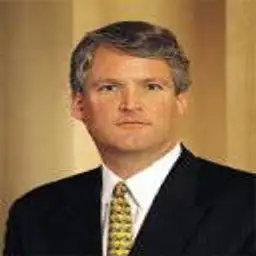 Click below to view the interpretations and cases:https://icic.com/?p=8861HEXAGRAM 06 – Sung - ConflictAbove	CH'IEN	THE CREATIVE, HEAVEN  Below	K'AN		THE ABYSMAL, WATERThe upper trigram, whose image is heaven, has an upward movement; the lower trigram, water, in accordance with its nature, tends downward.  Thus the two halves move away from each other, giving rise to the idea of conflict. The attribute of the Creative is strength that of the abysmal is danger, guile.  Where cunning has force before it, there is conflict.A third indication of conflict, in terms of character, is presented by the combination of deep cunning within and fixed determination outwardly.  A person of this character will certainly be quarrelsome.THE JUDGMENTCONFLICT.  You are sincere And are being obstructed. A cautious halt halfway brings good fortune. Going through to the end brings misfortune. It furthers one to see the great man. It does not further one to cross the great water.Conflict develops when one feels himself to be in the right and runs into opposition.  If one is not convinced of being in the right, opposition leads to craftiness or high-handed encroachment but not to open conflict.If a man is entangled in a conflict, his only salvation lies in being so clear-headed and inwardly strong that he is always ready to come to terms by meeting the opponent halfway.  To carry on the conflict to the bitter end has evil effects even when one is in the right, because the enmity is then perpetuated.  It is important to see the great man, that is, an impartial man whose authority is great enough to terminate the conflict amicably or assure a just decision.  In times of strife, crossing the great water is to be avoided, that is, dangerous enterprises are not to be begun, because in order to be successful they require concerted unity of forces.  Conflict within weakens the power to conquer danger without.THE IMAGEHeaven and water go their opposite ways: The image of Conflict. Thus in all his transactions the superior man Carefully considers the beginning. The image indicates that the causes of conflict are latent in the opposing tendencies of the two trigram.  Once these opposing tendencies appear, conflict is inevitable.  To avoid it, therefore, everything must be taken carefully into consideration in the very beginning.  If rights and duties are exactly defined, or if, in a group, the spiritual trends of the individuals harmonize, the cause of conflict is removed in advance.THE LINESNine in the fourth place means:  One cannot engage in conflict. One turns back and submits to fate, Changes one's attitude, And finds peace in perseverance.  Good fortune.This refers to a person whose inner attitude at first lacks peace.  He does not feel content with his situation and would like to improve it through conflict.  In contrast to the situation of the nine in the second place, he is dealing with a weaker opponent and might therefore succeed.  But he cannot carry on the fight, because, since right is not on his side, he cannot justify the conflict to his conscience.  Therefore he turns back and accepts his fate.  He changes his mind and finds lasting peace in being at one with eternal law.  This brings good fortune.Nine at the top means: Even if by chance a leather belt is bestowed on one, By the end of a morning It will have been snatched away three times.Here we have someone who has carried a conflict to the bitter end and has triumphed.  He is granted a decoration, but his happiness does not last.  He is attacked again and again, and the result is conflict without end.MOVING HEXAGRAMClick below to view the interpretations and cases:https://icic.com/?p=8930HEXAGRAM 29 - K'an - The Abysmal (Water)Above	K'AN	THE ABYSMAL, WATERBelow	K'AN	THE ABYSMAL, WATERThis hexagram consists of a doubling of the trigram K'an.  It is one of the eight hexagrams in which doubling occurs.  The trigram K'an means a plunging in.  A yang line has plunged in between two yin lines and is closed in by them like water in a ravine.  The trigram K'an is also the middle son.  The Receptive has obtained the middle line of the Creative, and thus K'an develops.  As an image it represents water, the water that comes from above and is in motion on earth in streams and rivers, giving rise to all life on earth.In man's world K'an represents the heart, the soul locked up within the body, the principle of light inclosed in the dark - that is, reason.  The name of the hexagram, because the trigram is doubled, has the additional meaning, "repetition of danger."   Thus the hexagram is intended to designate an objective situation to which one must become accustomed, not a subjective attitude.  For danger due to a subjective attitude means either foolhardiness or guile.  Hence too a ravine is used to symbolize danger; it is a situation in which a man is in the same pass as the water in a ravine, and, like the water, he can escape if he behaves correctly.THE JUDGMENTThe Abysmal repeated. If you are sincere, you have success in your heart, And whatever you do succeeds.Through repetition of danger we grow accustomed to it.  Water sets the example for the right conduct under such circumstances.  It flows on and on, and merely fills up all the places through which it flows; it does not shrink from any dangerous spot nor from any plunge, and nothing can make it lose its own essential nature.  It remains true to itself under all conditions.  Thus likewise, if one is sincere when confronted with difficulties, the heart can penetrate the meaning of the situation.  And once we have gained inner mastery of a problem, it will come about naturally that the action we take will succeed.  In danger all that counts is really carrying out all that has to be done – thoroughness - and going forward, in order not to perish through tarrying in the danger.Properly used, danger can have an important meaning as a protective measure.  Thus heaven has its perilous height protecting it against every attempt at invasion, and earth has its mountains and bodies of water, separating countries by their dangers.  Thus also rulers make use of danger to protect themselves against attacks from without and against turmoil within.THE IMAGEWater flows on uninterruptedly and reaches its goal: The image of the Abysmal repeated. Thus the superior man walks in lasting virtue And carries on the business of teaching.Water reaches its goal by flowing continually.  It fills up every depression before it flows on.  The superior man follows its example; he is concerned that goodness should be an established attribute of character rather than an accidental and isolated occurrence.  So likewise in teaching others everything depends on consistency, for it is only through repetition that the pupil makes the material his own.6HHH33395HTT32274HHH33393HHT33282HTT32271HHT3328